ΣΥΛΛΟΓΟΣ ΕΚΠΑΙΔΕΥΤΙΚΩΝ Π. Ε.                    Μαρούσι  16 –  4 – 2019                                                                                                                   ΑΜΑΡΟΥΣΙΟΥ                                                   Αρ. Πρ.: 67Ταχ. Δ/νση: Κηφισίας 211                                            Τ. Κ. 15124 Μαρούσι                                            Τηλ.: 210 8020697                                                                          Πληροφ.: Πολυχρονιάδης Δ. (6945394406)                                                                  Email:syll2grafeio@gmail.com                                      	Δικτυακός τόπος: http//: www.syllogosekpaideutikonpeamarousisou.grΠρος: Τα μέλη του συλλόγου μαςΚοινοποίηση: Δ.Ο.Ε. Συλλόγους Εκπ/κών Π. Ε. της χώραςΜετά το μπλοκάρισμα των σεμιναρίων για την αξιολόγηση από τους Συλλόγους Εκπ/κών Π. Ε. της Β΄ Δ/νσης Π. Ε.  Αθήνας, δεν πραγματοποιήθηκαν ούτε τη 2η ημέρα (Τρίτη 16 – 4 – 2019) τα σεμινάρια της αξιολόγησης για τους/τις  συντονιστές/στριες του 2ου ΠΕΚΕΣ Αττικής! Συνεχίζουμε αποφασιστικά  και την Τετάρτη 17/4Με επιτυχία πραγματοποιήθηκε ο αποκλεισμός του χώρου διεξαγωγής του σεμιναρίου επιμόρφωσης των Συντονιστών Εκπαιδευτικού Έργου του 2ου ΠΕΚΕΣ Αττικής για την αξιολόγηση, στην έδρα του ομώνυμου ΠΕΚΕΣ (Έλλης 3, Χαλάνδρι). Τα μέλη των Δ. Σ. και εκπαιδευτικοί από  τους τρεις  Συλλόγους Εκπ/κών  Π. Ε. της Β΄ Δ/νσης Π. Ε. Αθήνας – Αμαρουσίου, « Ο Περικλής» και «Γ. Σεφέρης» -  απέκλεισαν, με τη συντονισμένη δράση τους, την είσοδο της έδρας του 2ου Π.Ε.Κ.Ε.Σ. Αττικής στην οδό Έλλης 3 στο Χαλάνδρι από νωρίς το πρωί της Τρίτης 16 – 4 – 2019. Οι συντονιστές/συντονίστριες μετά από λίγη ώρα αποχώρησαν και το σεμινάριο της δεύτερης ημέρας ματαιώθηκε.Η κινητοποίηση συνεχίζεται αύριο Τετάρτη  17 Απριλίου 2019,  στις 8 π.μ. το πρωί. Ο Σύλλογος Εκπ/κών Π. Ε. Αμαρουσίου έχει προκηρύξει τρίωρες στάσεις εργασίας για τις 15, 16 και 17/4, τις τρεις πρώτες ώρες της πρωινής ζώνης, για τη διευκόλυνση της συμμετοχής των συναδέλφων στις κινητοποιήσεις.
 
 Αξιολόγηση σημαίνει: Δάσκαλος σκυφτός – Αμόρφωτος λαόςΔΕΝ ΘΑ ΠΕΡΑΣΕΙ!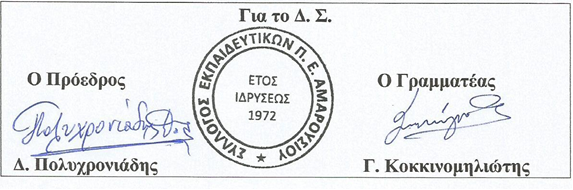 